	Resume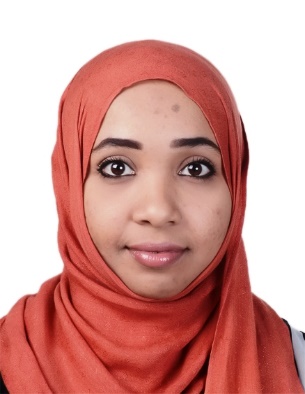 NameHuda D. & P. of Birth29.06.1985 / Alain – United Arab Emirates. NationalitySudanese.Gender Female.Religion Muslim.Marital StatusMarried.Language Arabic (Mother Tongue) – English.  2013 – 2015. MSC. Biology. (Immunology) / Sudan Academy of Science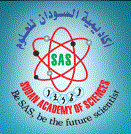 MSC. Biology. (Immunology) / Sudan Academy of Science2004 – 2007. BSC. Medical Laboratory. (Clinical Chemistry) / Sudan University of Science & Technology. 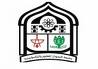 BSC. Medical Laboratory. (Clinical Chemistry) / Sudan University of Science & Technology. 2001 – 2003.Almanar Aljadeed High Secondary Schools. Sudan         Almanar Aljadeed High Secondary Schools. Sudan         2001 – 2000. Um Ayman Preparatory Schools for Girls. Al Ain-UAEUm Ayman Preparatory Schools for Girls. Al Ain-UAE1998 – 2001. Amorya Primary Schools for Girls.   Al Ain-UAEAmorya Primary Schools for Girls.   Al Ain-UAE10/5/ 2015- Till 9/6/ 2016Research Lab technologist trainee  -Africa City of Technology  / department of Immunology - Khartoum-SudanResearch Lab technologist trainee  -Africa City of Technology  / department of Immunology - Khartoum-Sudan1/3/ 2012- Till 1/8/ 2013Med. Lab. Specialist  -Antalia medical centre / department of Immunology Khartoum-SudanMed. Lab. Specialist  -Antalia medical centre / department of Immunology Khartoum-Sudan3/8/ 2008 – 5/6/ 2010.Med. Lab. Tecnologist - Alghofran Medical Centre - Khartoum-SudanMed. Lab. Tecnologist - Alghofran Medical Centre - Khartoum-Sudan5/2/ 2008 – 5/2/ 2009Med. Lab. Tecnologist and lab teaching assistant as National Duty – Alrebat National Hospital - Khartoum-Sudan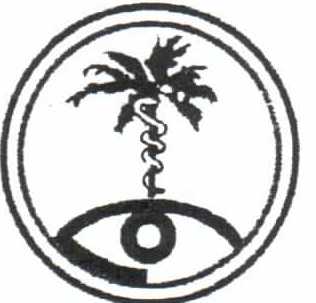 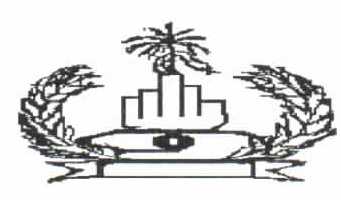 Med. Lab. Tecnologist and lab teaching assistant as National Duty – Alrebat National Hospital - Khartoum-SudanCommon Molecular Biology Techniques:- DNA Sequencing Technology- Polymerase chain Reaction (PCR)- Hands on most of sophisticated instrument used in pharma/biotechMolecular Modeling and Drug Designing SkillsMolecular Modeling Tools:1- Chem3D Ultra Version 8.0                                   - ChemFinder Ultra Version 8.0- DeepView/Swiss-Pdb Viewer Version 3.7           Molecular Docking Tools:- GOLD Version 2.1                                                - Argus Lab Version 4.0.1Molecular Visualization Tools:- Mercury Version 1.3                                              - RasMol Version 2.7.2.1- DeepView/Swiss-Pdb Viewer Version 3.7            Sequence Analysis Tools:- Clustal X Version 1.83                                          - Clustal W Version 1.83Analysis Packages:-DNA sequencing analysis toolsWhole Microsoft package (Power point, word, excel…etc) and a good internet experience.       -   Ability to interact effectively with people.          -   High skills on negotiation and communication.       -   Hard worker with high tolerance to work pressure.       -   Very high interest in learning and a desire to succeed.       -   Hands-on self-starter.       -   Good Documentation and presentation skills.     